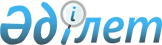 Май ауданында 2015 жылы қоғамдық жұмыстарды ұйымдастыру және қаржыландыру туралыПавлодар облысы Май аудандық әкімдігінің 2015 жылғы 05 ақпандағы № 44/2 қаулысы. Павлодар облысының Әділет департаментінде 2015 жылғы 25 ақпанда № 4317 болып тіркелді      Қазақстан Республикасының 2001 жылғы 23 қаңтардағы "Халықты жұмыспен қамту туралы" Заңы 7-бабының 5) тармақшасына, 20-бабына және Қазақстан Республикасы Үкіметінің 2001 жылғы 19 маусымдағы ""Халықты жұмыспен қамту туралы" Қазақстан Республикасының 2001 жылғы 23 қаңтардағы Заңын іске асыру жөніндегі шаралар туралы" № 836 қаулысымен бекітілген қоғамдық жұмыстарды ұйымдастыру және қаржыландыру Ережесіне сәйкес, жұмыссыз азаматтарға қоғамдық жұмыстарды ұйымдастыру мақсатында, Май ауданының әкімдігі ҚАУЛЫ ЕТЕДІ:

      1. Май ауданында 2015 жылы қоғамдық жұмыстар ұйымдастырылсын.

      2. 2015 жылға ұйымдардың тiзбелері, қоғамдық жұмыстардың түрлерi, көлемi мен нақты жағдайлары, қатысушылардың еңбегіне төленетін ақының мөлшерi және оларды қаржыландыру көздерінің тiзбесi 1-қосымшаға сәйкес бекітілсін.

      3. 2015 жылға қоғамдық жұмыстарға сұраныс пен ұсыныс 2-қосымшаға сәйкес айқындалсын.

      4. Осы қаулының орындалуын бақылау Май ауданы әкімінің әлеуметтік сұрақтарына жетекшілік ететін орынбасарына жүктелсін.

      5. Осы қаулы алғаш рет ресми жарияланғаннан кейін күнтізбелік он күн өткен соң қолданысқа енгізіледі.

 2015 жылға ұйымдардың тiзбелері, қоғамдық жұмыстардың түрлерi,
көлемi мен нақты жағдайлары, қатысушылардың еңбегіне төленетін
ақының мөлшерi және оларды қаржыландыру көздерінің тiзбесi 2015 жылға қоғамдық жұмыстарға сұраныс пен ұсыныс
					© 2012. Қазақстан Республикасы Әділет министрлігінің «Қазақстан Республикасының Заңнама және құқықтық ақпарат институты» ШЖҚ РМК
				
      Аудан әкімі

Б. Ысқақова
Май ауданы әкімдігінің
2015 жылғы "5" ақпандағы
№ 44/2 қаулысына
1-қосымшар/с №

Ұйымдар тiзбесi

Қоғамдық жұмыстардың түрлерi

Қоғамдық жұмыстардың көлемі мен нақты жағдайлары

Қатысушылардың еңбегіне төленетiн ақынын мөлшерi, қаржыландыру көзi

1.

"Көктүбек селолық округi әкiмiнiң аппараты" мемлекеттiк мекемесi

Аумақты экологиялық сауықтыру (көгалдандыру, тазарту, аумақты көркейту)

1) ағаш отырғызу – 500 дана;

2) тал-шыбық отырғызу – 100 дана;

3) гүлзарларды бөлшектеу - 500 дана;

4) ескерткiштер мен обелискiлердi көркейту - 4000 м2;

5) аумақты тазалау және көркейту – 40000 м2;

6) қоқысты жинау - 4920 м3;

7) ағаштарды көктемгi өңдеу – 100 дана.

1 жұмада 5 күн, 8 сағаттық жұмыс күні.

ең төмен жалақының мөлшерi, аудандық бюджет.

2.

"Ақжар ауылы әкiмiнiң аппараты" мемлекеттiк мекемесi

Аумақты экологиялық сауықтыру (көгалдандыру, тазарту, аумақты көркейту)

1) ағаш отырғызу – 190 дана;

2) гүлзарларды бөлшектеу - 200 дана;

3) ескерткiштер мен обелискiлердi көркейту: 1 дана - 50 м2;

4)аумақты тазалау және көркейту - 2600 м2;

5) қоқысты жинау - 850 м3;

6) ағаштарды көктемгi өңдеу - 100 дана.

1 жұмада 5 күн, 8 сағаттық жұмыс күні.

ең төмен жалақының мөлшерi, аудандық бюджет.

3.

"Май селолық округi әкiмiнiң аппараты" мемлекеттiк мекемесi

Аумақты экологиялық сауықтыру (көгалдандыру, тазарту,аумақты көркейту)

1) ағаш отырғызу – 200 дана;

2) тал-шыбық отырғызу – 50 дана;

3) гүлзарларды бөлшектеу - 100 дана;

4) ескерткiштер мен обелискiлердi көркейту: 2 дана - 3080 м2;

5) аумақты тазалау және көркейту – 2900 м2;

6) қоқысты жинау - 770 м2;

7) ағаштарды көктемгi өңдеу – 165 дана.

1 жұмада 5 күн, 8 сағаттық жұмыс күні.

ең төмен жалақының мөлшерi, аудандық бюджет.

4.

"Қаратерек селолық округi әкiмiнiң аппараты" мемлекеттiк мекемесi

Аумақты экологиялық сауықтыру (көгалдандыру, тазарту, аумақты көркейту)

1) ағаш отырғызу – 150 дана;

2) гүлзарларды бөлшектеу - 150 дана;

3) ескерткiштер мен обелискiлердi көркейту: 2 дана - 1000м3;

4) аумақты тазалау және көркейту - 2000 м2;

5) қоқысты жинау - 15000 м3;

6) ағаштарды көктемгi өңдеу - 150 дана.

1 жұмада 5 күн, 8 сағаттық жұмыс күні.

ең төмен жалақының мөлшерi, аудандық бюджет.

5.

"Майтүбек ауылы әкiмiнiң аппараты" мемлекеттiк мекемесi

Аумақты экологиялық сауықтыру (көгалдандыру, тазарту, аумақты көркейту)

1) ағаш отырғызу – 100 дана;

2) гүлзарларды бөлшектеу - 120 дана;

3) ескерткiштер мен обелискiлердi көркейту: 1 дана - 180 м2;

4) аумақты тазалау және көркейту - 20000 м2;

5) қоқысты жинау – 1470 м3;

6) ағаштарды көктемгi өңдеу - 200 дана.

1 жұмада 5 күн, 8 сағаттық жұмыс күні.

ең төмен жалақының мөлшерi, аудандық бюджет.

6.

"Қазан селолық округi әкiмiнiң аппараты" мемлекеттiк мекемесi

Аумақты экологиялық сауықтыру (көгалдандыру, тазарту, аумақты көркейту)

1) ағаш отырғызу - 100 дана;

2) гүлзарларды бөлшектеу – 50 дана;

3) ескерткiштер мен обелискiлердi көркейту - 1000 м2;

4) аумақты тазалау және көркейту - 150 м2;

5) қоқысты жинау – 1600 м3;

6) ағаштарды көктемгi өңдеу - 25 дана.

1 жұмада 5 күн, 8 сағаттық жұмыс күні.

ең төмен жалақының мөлшерi, аудандық бюджет.

7.

"Саты селолық округi әкiмiнiң аппараты" мемлекеттiк мекемесi

Аумақты экологиялық сауықтыру (көгалдандыру, тазарту, аумақты көркейту)

1) ағаш отырғызу - 100 дана;

2) гүлзарларды бөлшектеу - 40 дана;

3) ескерткiштер мен обелискiлердi көркейту: 1 дана - 5000 м2;

4) аумақты тазалау және көркейту - 2650 м2;

5) қоқысты жинау - 1600 м3;

6) ағаштарды көктемгi өңдеу - 50 дана.

1 жұмада 5 күн, 8 сағаттық жұмыс күні.

ең төмен жалақының мөлшерi, аудандық бюджет.

8.

"Малайсары селолық округi әкiмiнiң аппараты" мемлекеттiк мекемесi

Аумақты экологиялық сауықтыру (көгалдандыру, тазарту, аумақты көркейту)

1) ағаш отырғызу – 100 дана;

2) тал-шыбық отырғызу – 20 дана;

3) гүлзарларды бөлшектеу - 300 дана;

4) ескерткiштер мен обелискiлердi көркейту: 1 дана - 200 м2;

5) аумақты тазалау және көркейту - 3000 м2;

6) қоқысты жинау - 2200 м3;

7) ағаштарды көктемгi өңдеу - 150 дана.

1 жұмада 5 күн, 8 сағаттық жұмыс күні.

ең төмен жалақының мөлшерi, аудандық бюджет.

9.

"Кентүбек селолық округi әкiмiнiң аппараты" мемлекеттiк мекемесi

Аумақты экологиялық сауықтыру (көгалдандыру, тазарту, аумақты көркейту)

1) ағаш отырғызу - 500 дана;

2) тал-шыбық отырғызу - 400 дана;

3) гүлзарларды бөлшектеу - 160 дана;

4) ескерткiштер мен обелискiлердi көркейту: 1 дана - 450 м2;

5) аумақты тазалау және көркейту - 2100 м2;

6) қоқысты жинау - 1800 м3;

7) ағаштарды көктемгi өңдеу - 150 дана.

1 жұмада 5 күн, 8 сағаттық жұмыс күні.

ең төмен жалақының мөлшерi, аудандық бюджет.

10.

"Баскөл селолық округi әкiмiнiң аппараты" мемлекеттiк мекемесi

Аумақты экологиялық сауықтыру (көгалдандыру, тазарту, аумақты көркейту)

1) ағаш отырғызу - 100 дана;

2) гүлзарларды бөлшектеу - 140 дана;

3) ескерткiштер мен обелискiлердi көркейту: 2 дана - 2200 м2;

4) аумақты тазалау және көркейту - 1500 м2;

5) қоқысты жинау - 1000 м3;

6) ағаштарды көктемгi өңдеу - 100 дана.

1 жұмада 5 күн, 8 сағаттық жұмыс күні.

ең төмен жалақының мөлшерi, аудандық бюджет.

11.

"Ақшиман селолық округi әкiмiнiң аппараты" мемлекеттiк мекемесi

Аумақты экологиялық сауықтыру (көгалдандыру, тазарту, аумақты көркейту)

1) ағаш отырғызу - 140 дана;

2) гүлзарларды бөлшектеу - 80 дана;

3) ескерткiштер мен обелискiлердi көркейту: 1 дана - 20 м2;

4) қоқысты жинау - 1000 м3;

5) ағаштарды көктемгi өңдеу - 110 дана.

1 жұмада 5 күн, 8 сағаттық жұмыс күні.

ең төмен жалақының мөлшерi, аудандық бюджет.

12.

"Май аудандық қорғаныс істері жөніндегі бөлімі" мемлекеттік мекемесі

Құжаттармен жұмыс істеу

1) әскери шақырушылардың жеке істерін өндеуге көмек көрсету -300-500 дана;

2) мұрағаттың көшірмелері - 200 дана;

3)әліпби кітабімен жұмыс істеу үшін көмек көрсету -80 дана.

1 жұмада 5 күн, 8 сағаттық жұмыс күні.

ең төмен жалақының мөлшерi, аудандық бюджет.

13.

"Нұр Отан" Партиясы Қоғамдық Бірлестігінің Павлодар облысы Май аудандық филиалы 

Құжаттармен жұмыс істеу

1) қоғамдық қабылдауына көмек көрсету (хаттамалар)-40 дана;

2) құжаттармен жұмыс істеу үшін көмек көрсету: кіріс құжат-1260 дана, шығыс құжат-1275 дана;

3) электрондық құжат айналымы жүйесі бойынша көмек көрсету - 30 папка номенклатура бойынша.

1 жұмада 5 күн, 8 сағаттық жұмыс күні.

ең төмен жалақының мөлшерi, аудандық бюджет.

Май ауданы әкімдігінің
2015 жылғы "5" ақпандағы
№ 44/2 қаулысына
2-қосымшар/с №

Ұйымдар тiзбесi

Сұраныс (адам саны)

Ұсыныс (адам саны)

1.

"Көктүбек селолық округi әкiмiнiң аппараты" мемлекеттiк мекемесi

57

57 

2.

"Ақжар ауылы әкiмiнiң аппараты" мемлекеттiк мекемесi

8

8 

3.

"Май селолық округi әкiмiнiң аппараты" мемлекеттiк мекемесi

8

8 

4.

"Қаратерек селолық округi әкiмiнiң аппараты" мемлекеттiк мекемесi

15

15

5.

"Майтүбек ауылы әкiмiнiң аппараты" мемлекеттiк мекемесi

18

18

6.

"Қазан селолық округi әкiмiнiң аппараты" мемлекеттiк мекемесi

15

15

7.

"Саты селолық округi әкiмiнiң аппараты" мемлекеттiк мекемесi

15

15

8.

"Малайсары селолық округi әкiмiнiң аппараты" мемлекеттiк мекемесi

15

15

9.

"Кентүбек селолық округi әкiмiнiң аппараты" мемлекеттiк мекемесi

30

30

10.

"Баскөл селолық округi әкiмiнiң аппараты" мемлекеттiк мекемесi

10

10

11.

"Ақшиман селолық округi әкiмiнiң аппараты" мемлекеттiк мекемесi

4

4

12.

"Май аудандық қорғаныс істері жөніндегі бөлімі" мемлекеттік мекемесі

3

3

13.

"Нұр Отан" Партиясы Қоғамдық Бірлестігінің Павлодар облысы Май аудандық филиалы

2

2

